О создании комиссии и утверждении Порядка выявления, учета, перемещения, хранения и утилизации бесхозяйных, брошенных транспортных средствна территории города КогалымаВ целях предупреждения возможных террористических актов, обеспечения мер поддержания правопорядка, противопожарной безопасности, благоустройства, экологического и санитарного состояния городской жилой зоны, в соответствии со статьями 225, 226 Гражданского кодекса Российской Федерации, Уставом города Когалыма: 1. Утвердить состав комиссии по выявлению, учету, перемещению, хранению и утилизации бесхозяйных, брошенных транспортных средств на территории города Когалыма согласно приложению 1 к настоящему постановлению.2. Утвердить Порядок выявления, учета, перемещения, хранения и утилизации бесхозяйных, брошенных транспортных средств на территории города Когалыма согласно приложению 2 к настоящему постановлению.3. Постановление Главы города Когалыма от 14.05.2008 №1099 «О создании комиссии и утверждении положения о вывозе бесхозяйного движимого имущества, находящегося в границах города Когалыма» признать утратившими силу.4. Опубликовать настоящее постановление и приложения к нему в газете «Когалымский вестник» и сетевом издании «Когалымский вестник»: KOGVESTI.RU (приложения в печатном издании не приводится). Разместить настоящее постановление и приложения к нему на официальном сайте Администрации города Когалыма в информационно-телекоммуникационной сети Интернет (www.admkogalym.ru).5. Контроль за выполнением настоящего постановления возложить на заместителя главы города Когалыма А.М.Качанова.Приложение 1к постановлению Администрации города КогалымаСостав комиссии по выявлению, учету, перемещению, хранению и утилизации бесхозяйных, брошенных транспортных средств на территории города КогалымаПриложение 2к постановлению Администрации города КогалымаПорядок выявления, учета, перемещения, хранения и утилизации бесхозяйных, брошенных транспортных средств на территории города Когалыма1. Общие положения1.1. Настоящий Порядок разработан в соответствии с Федеральным законом от 06.10.2003 №131-ФЗ «Об общих принципах организации местного самоуправления в Российской Федерации», Федеральным законом от 26.06.1998 №89-ФЗ «Об отходах производства и потребления», решением Думы города Когалыма от 20.06.2018 №204-ГД «Об утверждении Правил благоустройства территории города Когалыма» с целью повышения эффективности уборки улично-дорожной сети и других территорий города, обеспечения прав граждан на благоприятную среду проживания, а также в целях обеспечения первичных мер пожарной безопасности и антитеррористической защищенности.1.2. Порядок определяет процедуру выявления, учета, перемещения, хранения и утилизации бесхозяйных, брошенных транспортных средств, самоходной техники, мототехники на территории города Когалыма (далее - транспортное средство).1.3. Для целей настоящего порядка используются следующие понятия: - аварийное состояние транспортного средства - транспортное средство, имеющее значительные механические повреждения основных узлов и агрегатов, кузовных деталей и признаки длительного неиспользования ввиду явной невозможности эксплуатации, в том числе сгоревшее, неспособное к самостоятельному передвижению;- разукомплектованное состояние транспортного средства - транспортное средство, внешний вид которого ввиду отсутствия или повреждения элементов конструкции (одного или нескольких колес, двигателя, иных элементов) очевидно свидетельствует о невозможности движения такого транспортного средства без его буксировки или применения иных способов перемещения транспортного средства; - бесхозяйное, брошенное транспортное средство – транспортное средство, которое не имеет собственника или собственник которой неизвестен либо от права собственности на которое собственник отказался, не исключающее свободный доступ к нему иных лиц (вследствие отсутствия дверей, элементов остекления кузова, иных элементов кузова, незапертых дверей, невозможности запирания дверей), а также имеющее признаки невозможности использования по назначению (спущенные колеса, отсутствие колес, иных конструктивных деталей) и находящееся при этом в местах общего пользования и (или) (придомовых территориях), не предназначенных для хранения транспортных средств, препятствующее проезду, проходу пешеходов, уборке территории, проезду спецтранспорта и мусороуборочных машин к подъездам и мусорным контейнерам. 1.4. Основанием для перемещения транспортного средства на стоянку хранения является наличие следующих признаков, позволяющих отнести его к брошенным транспортным средствам:- отсутствие информации о собственнике транспортного средства, на котором отсутствует государственный регистрационный знак, номера шасси, кузова, двигателя и по внешнему виду эксплуатироваться не может (металлолом);- вступление в силу решения суда о признании транспортного средства бесхозяйным и признании права муниципальной собственности.1.5. Организатором вывоза бесхозного имущества с территории города Когалыма является Муниципальное казённое учреждение «Управление капитального строительства и жилищно-коммунального комплекса города Когалыма» (далее – МКУ «УКС и ЖКК г. Когалыма»). МКУ «УКС и ЖКК г. Когалыма» осуществляет свои функции во взаимодействии с управляющими организациями города Когалыма.1.6. Соисполнителями являются Отдел Министерства внутренних дел России по городу Когалыму (далее – ОМВД России по городу Когалыму), муниципальное бюджетное учреждение «Коммунспецавтотехника» (далее – МБУ «КСАТ»).2. Выявление и учет бесхозяйных, брошенных транспортных средств2.1. Бесхозяйное имущество, подлежащее вывозу, выявляется в ходе выполнения своих непосредственных обязанностей работниками жилищно-коммунальных служб, участковыми инспекторами полиции, дружинниками, а также по сообщениям граждан.2.2. Для проверки поступивших сведений о бесхозяйных, брошенных транспортных средствах Комиссией проводится осмотр соответствующего транспортного средства. При проведении осмотра в обязательном порядке составляется схема расположения транспортного средства, ведется фотосъемка и видеосъемка. Фото и видеоматериалы хранятся в МКУ «УКС и ЖКК г.Когалыма» в электронном виде, срок хранения материалов составляет два года. 2.3. По итогам осмотра транспортного средства Комиссией составляется акт осмотра транспортного средства по форме согласно приложению 1 к настоящему Порядку. 2.4. Учет выявленных брошенных транспортных средств производится МКУ «УКС и ЖКК г. Когалыма» в журнале учета выявленных брошенных транспортных средств (далее - журнал) пронумерованном, прошнурованном, скрепленном печатью учреждения. В журнале указываются дата составления акта осмотра транспортного средства, дата направления уведомления собственнику транспортного средства, дата перемещения транспортного средства на место хранения, дата решения суда о признании транспортного средства бесхозяйным и признании права муниципальной собственности, дата выдачи транспортного средства собственнику, дата утилизации.3. Выявление собственников бесхозяйных, брошенных транспортных средств3.1. После составления акта осмотра транспортного средства МКУ «УКС и ЖКК г. Когалыма» во взаимодействии с сотрудниками ОМВД России по городу Когалыму проводят мероприятия по выявлению собственника. 3.2. В случае выявления собственника бесхозяйного, брошенного транспортного средства МКУ «УКС и ЖКК г. Когалыма» направляется ему письмо с требованием убрать бесхозяйное, брошенное транспортное средство в течение 10 дней со дня получения письма, которое направляется по форме согласно приложению 2 к настоящему Порядку. Указанное письмо направляется по почте с уведомлением о вручении.Одновременно материалы по факту хранения бесхозяйных, брошенных транспортных средств направляются в отдел муниципального контроля Администрации города Когалыма для принятия мер по привлечению нарушителей к административной ответственности. 3.3. В случае, если собственник бесхозяйного, брошенного транспортного средства не выявлен или уведомление о получении требования, направленного собственнику, возвращено без получения отметки о его вручении, требование о необходимости убрать транспортное средство, МКУ «УКС и ЖКК г. Когалыма» размещает непосредственно на автомобиле. Одновременно информация о транспортных средствах размещается на официальном сайте Администрации города Когалыма. Собственник обязан убрать транспортное средство в течение 10 дней со дня размещения информации на официальном сайте Администрации города Когалыма.3.4. В случае, если по истечении срока, указанного в пункте 3.2 настоящего Порядка, собственником не проведены мероприятия по уборке транспортного средства, или собственник не выявлен, брошенное транспортное средство подлежит перемещению на специальную площадку на базе МБУ «КСАТ». При перемещении транспортного средства Комиссией составляется акт осмотра и передачи транспортного средства МБУ «КСАТ» для дальнейшего перемещения по форме согласно приложению 3 к настоящему Порядку. 3.5. Вывезенное имущество хранится на специальной площадке в течение 6 месяцев со дня вывоза, после чего его дальнейшая судьба определяется в соответствии с действующим законодательством Российской Федерации. 3.6. В случае объявления владельца вывезенного имущества, последний вправе заявить ходатайство о его возвращении. При предъявлении документов, подтверждающих право владения, пользования и распоряжения, имущество возвращается владельцу после полной оплаты расходов, связанных с его транспортировкой на специальную площадку, а также его хранением. Приложение 1 к Порядку выявления, учета, перемещения, хранения и утилизации бесхозяйных, брошенных транспортных средств на территории города КогалымаАкт осмотра бесхозяйного, брошенного транспортного средства    г. Когалым                                     			 «___» ________ 20___ г.    Ответственный представитель ___________________________________________________________________________________________________________________(должность, фамилия, имя, отчество)    в присутствии:    1. ____________________________________________________________________________________________________________________________________________(должность, фамилия, имя, отчество)    2. ____________________________________________________________________________________________________________________________________________(должность, фамилия, имя, отчество)    3. ____________________________________________________________________________________________________________________________________________(должность, фамилия, имя, отчество)В соответствии с постановлением Администрации главы города Когалыма от __.__.20___ №_____ проведен осмотр транспортного средства, находящегося________________________________________________________________________(место расположения осматриваемого транспортного средства)________________________________________________________________________(ориентировочное время нахождения на данной территории транспортного средства в недвижимом состоянии)Осмотром установлено:_________________________________________________________________________________________________________________________________________________________________________________________________________________________________________________________________________________________________________________________________________________________________________________________________________________________________________________________________________________________________________________________________________________________________________________________________________________________________ (марка автомобиля, идентификационный номер (VIN), государственный номер, наличие признаков отнесения транспортного средства к бесхозяйному (брошенному), краткое описание состояния транспортного средства, имеющиеся повреждения)Сведения о владельце:___________________________________________________________________________________________________________________________________________________________________________________________________________________________(Ф.И.О., место работы, адрес по месту проживания)Заключение:____________________________________________________________________________________________________________________________________________________________________________________________________________________________________________________________________________________________________К акту прилагается:___________________________________________________________________________________________________________________________________________________________________________________________________________________________Подписи: ________________________________________________________________________________________________Приложение 2 к Порядку выявления, учета, перемещения, хранения и утилизации бесхозяйных, брошенных транспортных средств на территории города КогалымаТребованиео необходимости убрать брошенное транспортное средствоВ соответствии с Порядком выявления, учета, перемещения, хранения и утилизации бесхозяйных брошенных транспортных средств на территории города Когалыма, утвержденного постановлением главы города Когалыма от __.__.20___ №_____, информируем Вас о необходимости переместить в десятидневный срок с момента получения настоящего требования принадлежащее Вам брошенное транспортное средство: Марка автомобиля, цвет ____________________________________________________Идентификационный номер (VIN) ___________________________________________Государственный номер (при наличии) _______________________________________Номер двигателя (при наличии) ______________________________________________Номер кузова (при наличии) ___________________________________________________________________________________________________________________________________________________________________________________________________________________________________________________________________________(описание состояния транспортного средства, имеющиеся повреждения, наличие признаков, позволяющих отнести транспортное средство к категории брошенных)расположенное ___________________________________________________________(адрес местонахождения транспортного средства)в места, предназначенные для ремонта и (или) хранения транспортных средств, либо произвести его утилизацию. В случае неисполнения указанного требования транспортное средство будет перемещено   на   стоянку   хранения брошенных транспортных средств для дальнейшего признания его бесхозяйным. Транспортное средство может быть обращено в муниципальную собственность согласно статье 226 Гражданского кодекса Российской Федерации. Также уведомляем Вас, что в случае Вашего обращения за возвратом транспортного средства, Вы должны будете возместить в бюджет города Когалыма расходы, связанные с перемещением и хранением транспортного средства.Приложение 3 к Порядку выявления, учета, перемещения, хранения и утилизации бесхозяйных, брошенных транспортных средств на территории города КогалымаАктосмотра и передачи бесхозяйного, брошенного транспортногосредства    г. Когалым					                                  «___» ________ 20___ г.Комиссия в составе:_______________________________________________________________________(должность, фамилия, имя, отчество)_______________________________________________________________________(должность, фамилия, имя, отчество)_______________________________________________________________________(должность, фамилия, имя, отчество)_______________________________________________________________________(должность, фамилия, имя, отчество)составила настоящий акт о том, что в соответствии с пунктом 3.4 Порядка выявления, учета, перемещения, хранения и утилизации бесхозяйных брошенных транспортных средств на территории города Когалыма, утвержденного постановлением главы города Когалыма от __.__.20___ №_____, произведен осмотр брошенного      транспортного средства, находящегося:________________________________________________________________________(место расположения осматриваемого транспортного средства)_________________________________________________________________________Осмотренное транспортное средство в соответствии с актом осмотра транспортного средства от  «____»  _____________  20___ г. имело признаки брошенного  и  в соответствии с пунктом 2.4 Порядка выявления, учета, перемещения, хранения и утилизации бесхозяйных брошенных транспортных средств на территории города Когалыма, утвержденного постановлением главы города Когалыма от ___.__.20__ №_____, включено в журнал учета выявленных брошенных транспортных средств под №_____.Осмотром установлено:Марка автомобиля, цвет ____________________________________________________Идентификационный номер (VIN) ___________________________________________Государственный номер (при наличии) _______________________________________Номер двигателя (при наличии) ______________________________________________Номер кузова (при наличии) _________________________________________________________________________________________________________________________(описание состояния транспортного средства, имеющиеся повреждения,_________________________________________________________________________наличие признаков, позволяющих отнести транспортное средство к категории брошенных)Сведения о собственнике: __________________________________________________(фамилия, имя, отчество, адрес)Заключение комиссии:Собственником брошенного транспортного средства_________________________________________________________________________(исполнены/не исполнены)требования о необходимости убрать брошенное транспортное средство.Настоящим  актом осмотренное брошенное транспортное средство передается МБУ «КСАТ» для выполнения работ по его хранению.К акту прилагаются:___________________________________________________________________________________________________________________________________________________________________________________________________________________________Подписи членов комиссии:________________________                 ______________________________                              (подпись)                                                                         (фамилия, имя, отчество)________________________                 ______________________________                              (подпись)                                                                         (фамилия, имя, отчество)________________________                 ______________________________                              (подпись)                                                                          (фамилия, имя, отчество)Транспортное средство принял:представитель МБУ «КСАТ»________________________          _________________________________                   (подпись)                                                                         (фамилия, имя, отчество)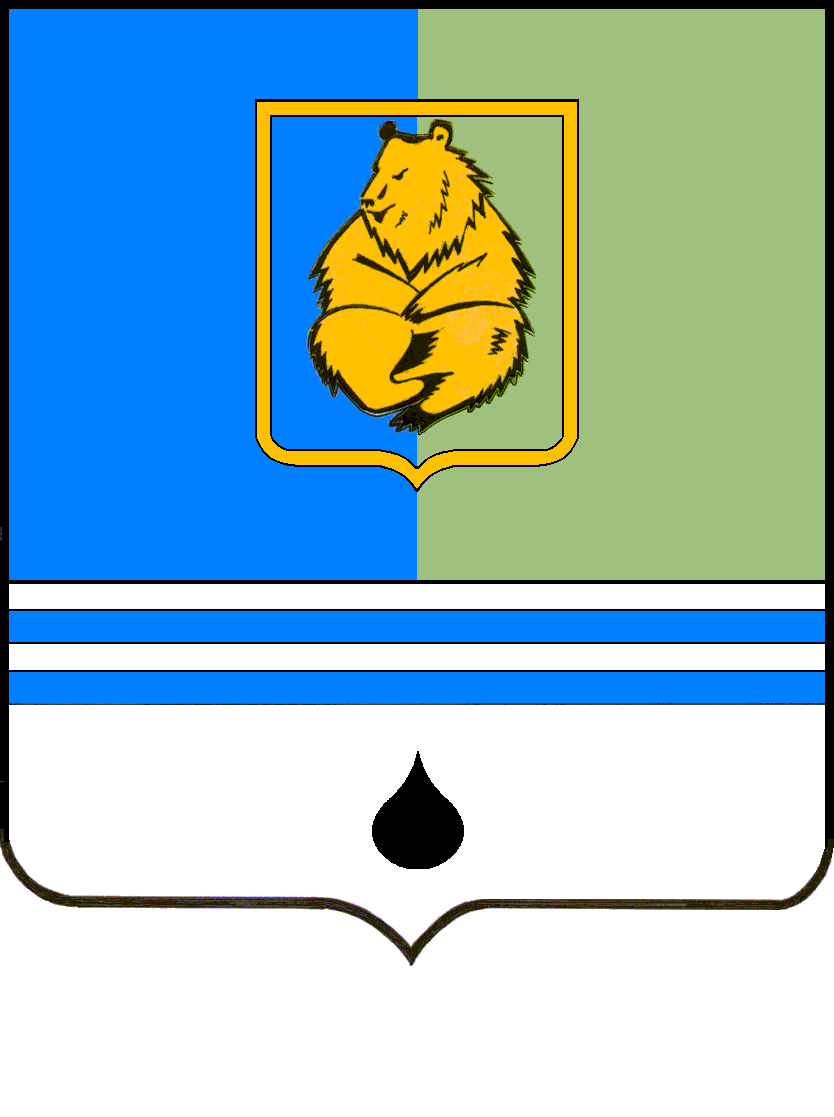 ПОСТАНОВЛЕНИЕАДМИНИСТРАЦИИ ГОРОДА КОГАЛЫМАХанты-Мансийского автономного округа - ЮгрыПОСТАНОВЛЕНИЕАДМИНИСТРАЦИИ ГОРОДА КОГАЛЫМАХанты-Мансийского автономного округа - ЮгрыПОСТАНОВЛЕНИЕАДМИНИСТРАЦИИ ГОРОДА КОГАЛЫМАХанты-Мансийского автономного округа - ЮгрыПОСТАНОВЛЕНИЕАДМИНИСТРАЦИИ ГОРОДА КОГАЛЫМАХанты-Мансийского автономного округа - Югрыот [Дата документа]от [Дата документа]№ [Номер документа]№ [Номер документа]от [Дата документа] № [Номер документа]Председатель комиссии-заместитель главы города Когалыма, курирующий вопросы в сфере безопасности и взаимодействия с правоохранительными органами;Заместитель председателя комиссии-заместитель главы города Когалыма, курирующий вопросы в сфере строительства и жилищно-коммунального комплекса в городе Когалыме;Секретарь комиссии-специалист отдела дорожной инфраструктуры, транспорта, безопасности дорожного движения муниципального казённого учреждения «Управление капитального строительства и жилищно-коммунального комплекса города Когалыма»;Члены комиссии:- директор муниципального казённого учреждения «Управление капитального строительства и жилищно-коммунального комплекса города Когалыма»- директор муниципального казённого учреждения «Управление капитального строительства и жилищно-коммунального комплекса города Когалыма»- директор муниципального казённого учреждения «Управление капитального строительства и жилищно-коммунального комплекса города Когалыма»- начальник (лицо, его замещающее) отдела архитектуры и градостроительства Администрации города Когалыма;- начальник (лицо, его замещающее) отдела архитектуры и градостроительства Администрации города Когалыма;- начальник (лицо, его замещающее) отдела архитектуры и градостроительства Администрации города Когалыма;- начальник (лицо, его замещающее) Отдела Министерства внутренних дел России по городу Когалыму;- начальник (лицо, его замещающее) Отдела Министерства внутренних дел России по городу Когалыму;- начальник (лицо, его замещающее) Отдела Министерства внутренних дел России по городу Когалыму;- директор (лицо, его замещающее) муниципального бюджетного учреждения «Коммунспецавтотехника»;- директор (лицо, его замещающее) муниципального бюджетного учреждения «Коммунспецавтотехника»;- директор (лицо, его замещающее) муниципального бюджетного учреждения «Коммунспецавтотехника»;- специалист отдела муниципального контроля Администрации города Когалыма.- специалист отдела муниципального контроля Администрации города Когалыма.- специалист отдела муниципального контроля Администрации города Когалыма.от [Дата документа] № [Номер документа]